كلية التربية بالزلفي تقيم لطلابها برنامجاً إرشادياً عن التهيئة النفسية للاختباراتأقامت وكالة الجودة وتطوير المهارات بكلية التربية بالزلفي برنامجاً بعنوان ( التهيئة النفسية للاختبارات ) نفذه المدرب المحاضر بقسم العلوم التربوية الأستاذ عبدالله بن عبدالعزيز الحميدة، وكان موجهاً بالدرجة الأولى إلى طلاب مجمع الكليات بالزلفي، حيث حضره عدد كبير من الطلاب الذين أبدوا إعجابهم بمثل هذه البرامج التي تجعل الطالب متهيئاً نفسياً لدخول الاختبارات بكل راحة واطمئنان وثقة بالله تعالى أولاً ثم بما منحه الله من قدرات عقلية ونفسية وجسدية .  كما شارك في إثراء الحوار والمناقشة عدد من أعضاء هيئة التدريس في الكلية في مختلف التخصصات ، ويعد المدرب الحميدة من الكفاءات التي لها باع كبير في مجال التدريب وتطوير الذات .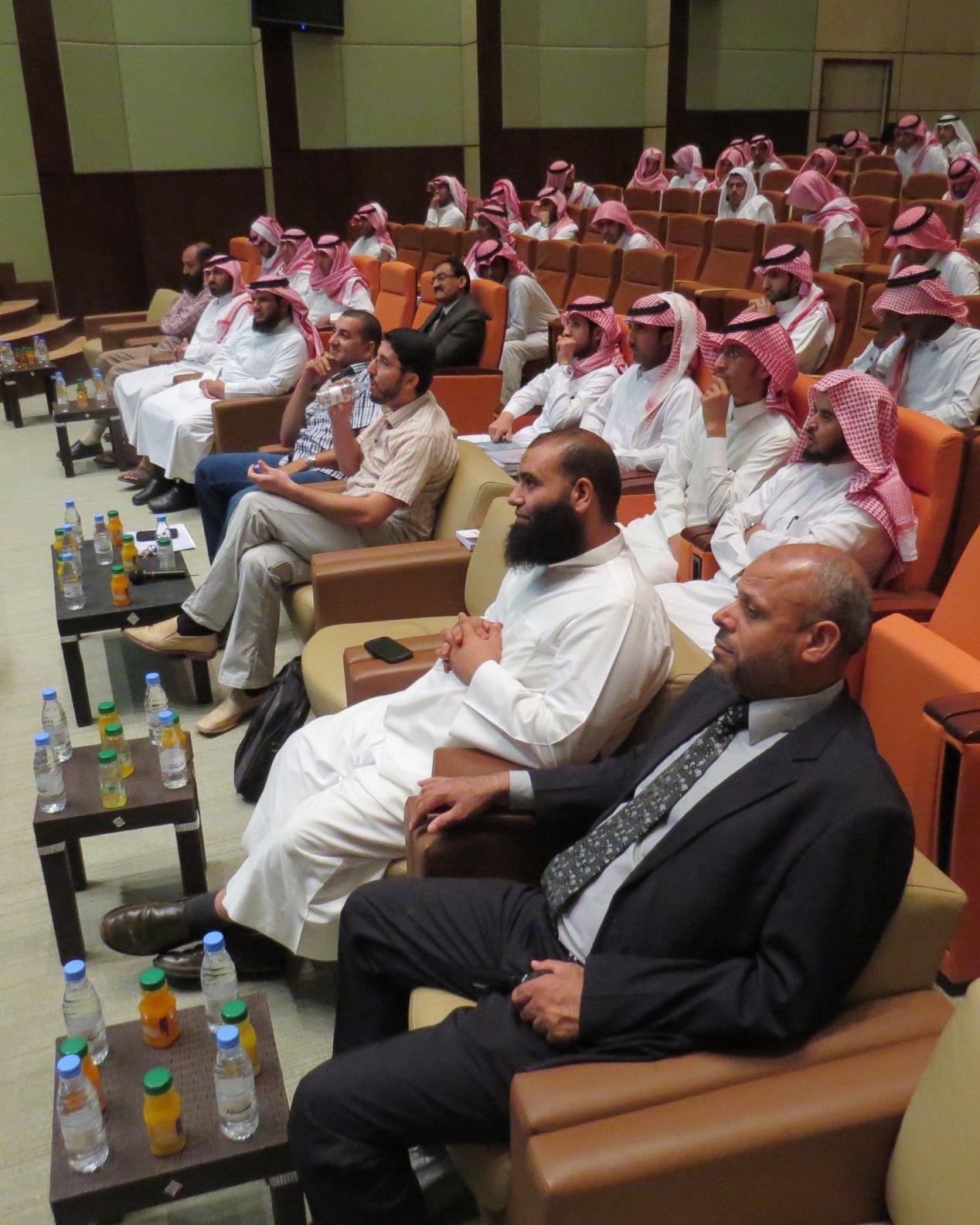 